О признании утратившим силу постановления администрации Жигаловского МО от 29.01.2018 г. № 05 «О внесении изменений в Постановление от 27.01.2011 г. №04 «Об оплате труда работников,занимающих должности, не отнесенные к муниципальнымдолжностям и вспомогательного персонала»  В целях приведения в соответствие с действующим законодательством Российской Федерации нормативно правовых актов Жигаловского муниципального образования, руководствуясь Федеральным законом от 06.10.2003 года №131-ФЗ «Об общих принципах организации местного самоуправления в Российской Федерации», администрация Жигаловского муниципального образования                                               ПОСТАНОВЛЯЕТ: 1.Признать утратившим силу постановление администрации Жигаловского муниципального образования от 29.01.2018 года № 05 «О внесении изменений в Постановление от 27.01.2011г. №04 «Об оплате труда работников, занимающих должности, не отнесенные к муниципальным должностям и вспомогательного персонала».  2.Настоящее постановление подлежит официальному опубликованию в газете «Спецвыпуск Жигалово» и размещению в сети Интернет на официальном сайте Жигаловского муниципального образования.Глава Жигаловского муниципального образования                                                  Д.А. Лунёв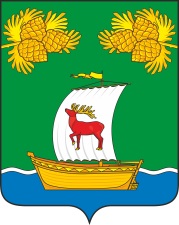 РОССИЙСКАЯ ФЕДЕРАЦИЯИРКУТСКАЯ ОБЛАСТЬАДМИНИСТРАЦИЯЖИГАЛОВСКОГО МУНИЦИПАЛЬНОГО ОБРАЗОВАНИЯПОСТАНОВЛЕНИЕРОССИЙСКАЯ ФЕДЕРАЦИЯИРКУТСКАЯ ОБЛАСТЬАДМИНИСТРАЦИЯЖИГАЛОВСКОГО МУНИЦИПАЛЬНОГО ОБРАЗОВАНИЯПОСТАНОВЛЕНИЕ28.06.2022г. №40р.п. Жигалово